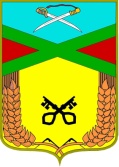 Администрациясельского поселения «Даурское»Муниципального района «Забайкальский район»ПОСТАНОВЛЕНИЕ 04 октября 2017  года				                   			   №128п.ст. ДаурияО внесении изменений в постановление Администрации сельского  поселения «Даурское» Муниципального района «Забайкальский район» от 15 февраля  2015 г. № 15 «Об  утверждении  Положения о жилищной комиссии сельского поселения «Даурское»В соответствии с Жилищным Кодексом Российской Федерации, руководствуясь  Уставом сельского поселения «Даурское» муниципального района «Забайкальский район» постановляю:Внести изменения в Приложение 2 к Постановлению Администрации сельского поселения «Даурское» от 15 февраля 2015 года №15 «Об  утверждении  Положения о жилищной комиссии сельского поселения «Даурское»:1.1. вместо «Гамов Сергей Александрович» – Глава сельского поселения «Даурское» читать «Антонцева Елена Валериевна»1.2. вместо «Рогалева Антонина Викторовна» –  читать «Белобородова Людмила Петровна» – председатель домового комитета ДОС 815 ;1.3. вместо «Васильева Валентина Парфирьевна» - читать  «Уланова Светлана Викторовна» - специалист администрации по имуществу.1.4. вместо слов «Зырянова Наталья Владимировна» - читать «Черных Ирина Александровна» - 2. Ввести в состав жилищной комиссии:-  депутата от Совета сельского поселения «Даурское» по согласованию.-  Забайкальская управляющая компания – Каргин Евгений Владимирович, техник ООО  «ЗУК»Настоящее постановление опубликовать в информационном вестнике «Даурские вести» и разместить на официальном сайте администрации сельского поселения «Даурское»;Контроль за исполнение данного постановления оставляю за собой.Глава сельского поселения «Даурское»                      Е.В.Антонцева